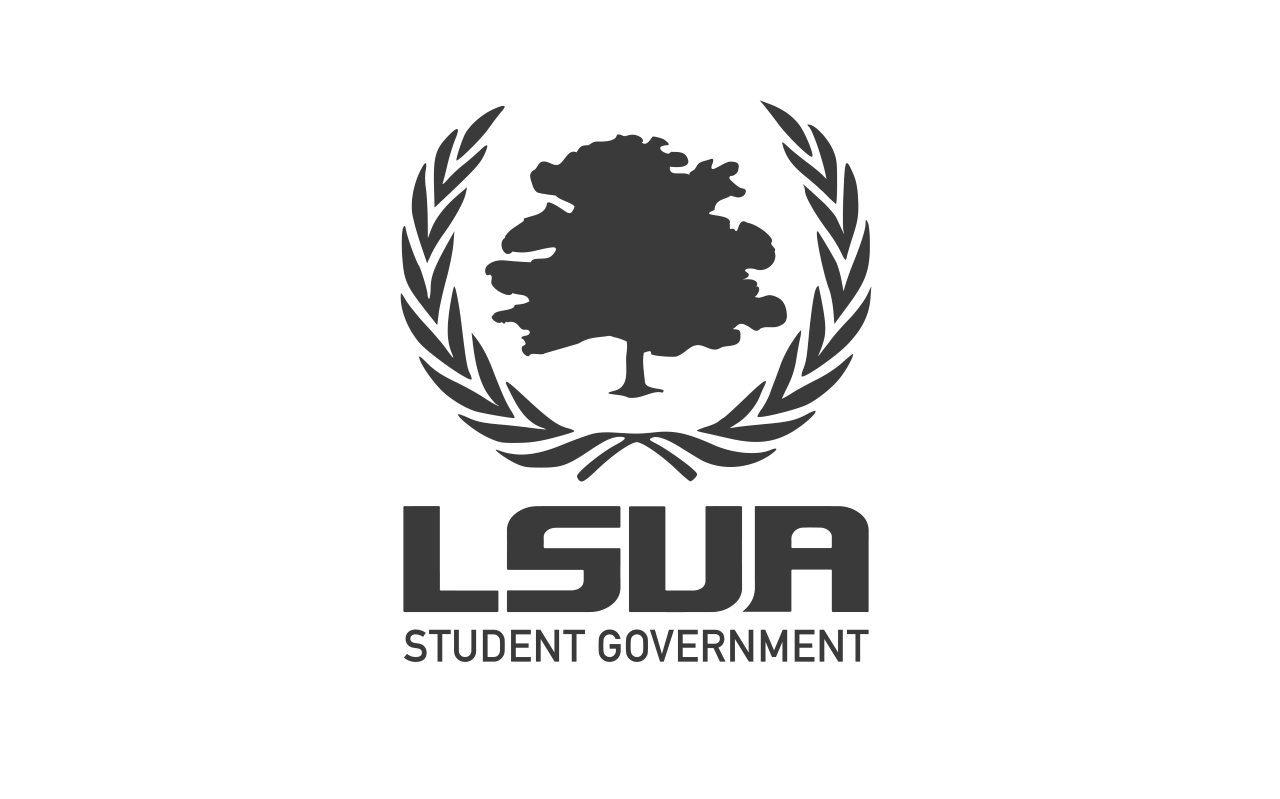 General Assembly Meeting MinutesSpring SessionMarch 2, 2021Bayou Roberts/ZoomGeneral Assembly Attendance:Executive Board: President Aguilera, Vice President Barr, Treasurer BorhiSenators: Desmond, Kolby, Bree, Zoria, Adiannes, Markriseanna, Hailey, Manal, Travion, Abbie, TerrieAbsent: Secretary Gillam, TashiaAdvisor Attendance:Haylee MaloneGuest Attendance:	JojoI. Call to OrderPresident Aguilera calls the meeting to order at 6:32 p.m.II. Executive ReportA. WelcomeB. Roll Call/QuorumRoll call yields 13 of 15 voting members; Quorum is established.C. President’s ReportPres. Aguilera discusses the upcoming total U with guest speaker Dee-1, in the Coughlin auditorium. She then asks if all of Student Government can be present wearing our polos and name tags.She then discusses the Masquerade Ball on the quad. Senator Markriseanna then gives a report on behalf of the decoration committee: Color themes (Black, Gold, Silver, White and Purple), string lights (lights going across the quad), a runway (red carpet-like), decorated photo booth at the entrance, silver beads on chairs, candles, black table clothes (requested from cafe), balloons (balloon arch), media team for pictures during event, providing masks (decorated).Senator Kolby then gives a report on behalf of the food committee:Chocolate, chocolate covered pretzels, chocolate covered strawberries, chips of any kind, guacamole, sour cream, salsa, sparkling juice (in wine glasses?), vegan options, and possibly other things (inaudible).Financially, we discussed budget caps for different things: $750 for food (we anticipate about 50 people). We vote on this budget and Kolby motions and Markrisseanna seconds the motion (13 ayes and 0 noes). We then vote on $150 for DJ Nico for 2 hours. Manal motions to approve this decision and Trevion seconds the motion (13 ayes and 0 noes).The Media Team has not responded about working the event yet.Pres. Aguilera discusses upcoming events “Spend the day at A” on March 20th. Student Government will have a booth at this event. “Take Back the Night” will happen March 15th at 6:00 pm. “Beautification day at A” will be April 24th. Promotion for this event needs to begin and flyers need to be made (we will need trash bags and gloves). Also, Pres. Aguilera discusses the Student Survey to provide feedback on how to make LSUA better. Pres. Aguilera will send sample questions to the Student Government Groupchat.D. Vice President’s ReportE. Committee ReportsIII. Advisor Haylee MaloneAdvisor Malone returns to the topic of the Masquerade ball. She discusses invitations/flyers, set up (at 5:00 pm), security, and clean up for the event. Student government members will work in shift and sign up will be available in the next few days. She will contact Chief Collins about the campus police officers working security and she asks us to be working on invitations.Advisor Malone also discusses other March Events. Honors Convocation is March 11th (virtual awards ceremony). Spring Break is March 22nd through the 27th. She also mentions how Louisiana will be moving back into phase 3 of the Covid-19 protocol. She advises caution and safety in our activities during the break. We may be able to have the LSUA Crawfish Boil if the state stays in phase 3 throughout the month of April (April 15th). Members need to be thinking about how much food we buy for this event (she mentions that 2 years ago, SG ordered $4000 worth and there were leftovers).She then discusses having student workers in the gym again. They will be paid by LSUA’s Student Government. Rhonda motions to approve this decision and Manal seconds this motion (13 ayes and 0 noes).Lastly, Student Governments lunch for Homecoming week is discussed, specifically the budget. It is proposed the approximately $2000 is an acceptable amount for the food at the event. Markriseanna motions to approve this amount and Kolby seconds the motion (13 ayes and 0 noes).IV. Old BusinessMinutes approved: Rhonda motions the minute’s approval and Manal seconds the motion (13 ayes and 0 noes). V. New BusinessVI. Open FloorVII. Adjournment- Meeting adjourned at 7:17 pm.Minutes transcribed by Executive Secretary Kylan Gillam.